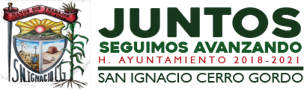 LEY DE TRANSPARENCIA Y ACCESO A LA INFORMACIÓN PÚBLICA DEL ESTADO DE JALISCO Y SUS MUNICIPIOS ARTÍCULO 8: FRACCIÓN VI : INCISO H: AGENDA DIARIA DE LAS ACTIVIDADES DEL SUJETO OBLIGADO, DE CUANDO MENOS EL ÚLTIMO MESMARZO 2021PRESIDENTE MUNICIPALFECHA:LUNES 01/03/2021ACTIVIDADES   EFECTUADASACTIVIDADES   EFECTUADASATENCIÓN A LA CIUDADANÍA EN PRESIDENCIA MUNICIPAL.SALIDA AL H. AYUNTAMIENTO DE ZAPOTLANEJOATENCIÓN A LA CIUDADANÍA EN PRESIDENCIA MUNICIPAL.SALIDA AL H. AYUNTAMIENTO DE ZAPOTLANEJOFECHA:MARTES  02/03/2021ACTIVIDADES   EFECTUADASACTIVIDADES   EFECTUADAS9:00 A.M. VISITA A BENEFICIARIOS DE CALENTADORES SOLARES EN COMUNIDADES: LA VIRGENCITA Y EL PUEBLITO.11:00 A.M. VISITA A BENEFICIARIOS DE CALENTADORES SOLARES EN COMUNIDADES: EL TEPOZÁN Y EL PALENQUE.9:00 A.M. VISITA A BENEFICIARIOS DE CALENTADORES SOLARES EN COMUNIDADES: LA VIRGENCITA Y EL PUEBLITO.11:00 A.M. VISITA A BENEFICIARIOS DE CALENTADORES SOLARES EN COMUNIDADES: EL TEPOZÁN Y EL PALENQUE.FECHA:MIÉRCOLES 03/03/2021ACTIVIDADES   EFECTUADASACTIVIDADES   EFECTUADAS9:00 A.M. VISITA A BENEFICIARIOS DE CALENTADORES SOLARES EN CABECERA MUNICIPAL.3:00 P.M. VISITA AL COBAEJ DE LA TRINIDAD, PARA ENTREGA DE BUTACAS.9:00 A.M. VISITA A BENEFICIARIOS DE CALENTADORES SOLARES EN CABECERA MUNICIPAL.3:00 P.M. VISITA AL COBAEJ DE LA TRINIDAD, PARA ENTREGA DE BUTACAS.FECHA:JUEVES 04/03/2021ACTIVIDADES   EFECTUADASACTIVIDADES   EFECTUADAS9:00 A.M. VISITA A BENEFICIARIOS DE CALENTADORES SOLARES EN CABECERA MUNICIPAL.9:00 A.M. VISITA A BENEFICIARIOS DE CALENTADORES SOLARES EN CABECERA MUNICIPAL.FECHA:VIERNES  05/03/2021ACTIVIDADES   EFECTUADASACTIVIDADES   EFECTUADASATENCIÓN A LA CIUDADANÍA, EN PRESIDENCIA MUNICIPAL.ATENCIÓN A LA CIUDADANÍA, EN PRESIDENCIA MUNICIPAL.FECHA:SÁBADO 06/03/2021ACTIVIDADES   EFECTUADASACTIVIDADES   EFECTUADASFECHA:DOMINGO  07/03/2021ACTIVIDADES   EFECTUADASACTIVIDADES   EFECTUADASFECHA:LUNES 08/03/2021ACTIVIDADES   EFECTUADASACTIVIDADES   EFECTUADAS7:30 P.M. EVENTO EN LA PLAZA PRINCIPAL, POR EL DÍA INTERNACIONAL DE LA MUJER.7:30 P.M. EVENTO EN LA PLAZA PRINCIPAL, POR EL DÍA INTERNACIONAL DE LA MUJER.FECHA:MARTES 09/03/2021ACTIVIDADES   EFECTUADASACTIVIDADES   EFECTUADAS9:00 A.M. VISITA AL CENTRO DE SALUD EXCOPLAMAR CON ADULTOS MAYORES PARA INICIO DE VACUNACIÓN ANTE EL COVID-19.9:00 A.M. VISITA AL CENTRO DE SALUD EXCOPLAMAR CON ADULTOS MAYORES PARA INICIO DE VACUNACIÓN ANTE EL COVID-19.FECHA:MIÉRCOLES 10/03/2021ACTIVIDADES   EFECTUADASACTIVIDADES   EFECTUADASATENCIÓN A LA CIUDADANÍA EN PRESIDENCIA MUNICIPAL.ATENCIÓN A LA CIUDADANÍA EN PRESIDENCIA MUNICIPAL.FECHA:JUEVES 11/03/2021ACTIVIDADES   EFECTUADASACTIVIDADES   EFECTUADASATENCIÓN A LA CIUDADANÍA EN PRESIDENCIA MUNICIPAL.ATENCIÓN A LA CIUDADANÍA EN PRESIDENCIA MUNICIPAL.FECHA:VIERNES 12/03/2021ACTIVIDADES   EFECTUADASACTIVIDADES   EFECTUADAS8:30 A.M. SESIÓN DE CABILDO # 62 (EXTRAORDINARIA)TERMINANDO LA SESIÓN DE AYUNTAMIENTO, REUNIÓN DE GIROS RESTRINGIDOS.8:30 A.M. SESIÓN DE CABILDO # 62 (EXTRAORDINARIA)TERMINANDO LA SESIÓN DE AYUNTAMIENTO, REUNIÓN DE GIROS RESTRINGIDOS.FECHA:SÁBADO  13/03/2021ACTIVIDADES   EFECTUADAACTIVIDADES   EFECTUADA7:00 P.M. FINAL DE FUTBOL LIGA SABATINA, EN CAMPO SAN FELIPE.7:00 P.M. FINAL DE FUTBOL LIGA SABATINA, EN CAMPO SAN FELIPE.FECHA:DOMINGO 14/03/2021ACTIVIDADES   EFECTUADASACTIVIDADES   EFECTUADASFECHA:LUNES  15/03/2021ACTIVIDADES   EFECTUADASACTIVIDADES   EFECTUADASNO LABORABLE: CONMEMORACIÓN DEL NATALICIO DE BENITO JUAREZ 10:00 A.M. ENTREGA DE APOYOS A ADULTOS MAYORES Y A PERSONAS CON DISCAPACIDAD, EN CASA DE LA CULTURA DEL MUNICIPIO.NO LABORABLE: CONMEMORACIÓN DEL NATALICIO DE BENITO JUAREZ 10:00 A.M. ENTREGA DE APOYOS A ADULTOS MAYORES Y A PERSONAS CON DISCAPACIDAD, EN CASA DE LA CULTURA DEL MUNICIPIO.FECHA:MARTES 16/03/2021ACTIVIDADES   EFECTUADASACTIVIDADES   EFECTUADASATENCIÓN A LA CIUDADANÍA EN LA PRESIDENCIA MUNICIPAL.ATENCIÓN A LA CIUDADANÍA EN LA PRESIDENCIA MUNICIPAL.FECHA:MIÉRCOLES 17/03/2021ACTIVIDADES   EFECTUADASACTIVIDADES   EFECTUADASVISITA A AVANCE DE OBRAS EN ENTRADAS A COMUNIDADES.VISITA A AVANCE DE OBRAS EN ENTRADAS A COMUNIDADES.FECHA:JUEVES  18/03/2021ACTIVIDADES   EFECTUADASACTIVIDADES   EFECTUADASATENCIÓN A LA CIUDADANÍA EN LA PRESIDENCIA MUNICIPAL.ATENCIÓN A LA CIUDADANÍA EN LA PRESIDENCIA MUNICIPAL.FECHA:VIERNES 19/03/2021ACTIVIDADES   EFECTUADASACTIVIDADES   EFECTUADASREUNIÓN DE CULTURA EN RESTAURANTE “LA MURALLA” POR CARRETERA A SAN JOSÉ DE GRACIA.REUNIÓN DE CULTURA EN RESTAURANTE “LA MURALLA” POR CARRETERA A SAN JOSÉ DE GRACIA.FECHA:SÁBADO 20/03/2021ACTIVIDADES   EFECTUADASACTIVIDADES   EFECTUADASFECHA:DOMINGO 21/03/2021ACTIVIDADES   EFECTUADASACTIVIDADES   EFECTUADASFECHA:LUNES 22/03/2021ACTIVIDADES   EFECTUADASACTIVIDADES   EFECTUADAS10:00 A.M. INFORME DE ACTIVIDADES POR ZOOM, DEL DR. ALFONSO HERNÁNDEZ BARRÓN, PRESIDENTE DE LA CEDHJ.10:00 A.M. INFORME DE ACTIVIDADES POR ZOOM, DEL DR. ALFONSO HERNÁNDEZ BARRÓN, PRESIDENTE DE LA CEDHJ.FECHA:MARTES 23/03/2021ACTIVIDADES   EFECTUADASACTIVIDADES   EFECTUADAS9:00 A.M. SESIÓN DE PATRONATO DEL DIF MUNICIPAL.9:00 A.M. SESIÓN DE PATRONATO DEL DIF MUNICIPAL.FECHA:MIÉRCOLES 24/03/2021ACTIVIDADES   EFECTUADASACTIVIDADES   EFECTUADASSALIDA A GUADALAJARA POR VISITA A SIOP.SALIDA A GUADALAJARA POR VISITA A SIOP.FECHA:JUEVES 25/03/2021ACTIVIDADES   EFECTUADASACTIVIDADES   EFECTUADAS10:00 A.M. INUGURACIÓN DE OBRAS: CALLE SANTA CLARA Y EN LA COMUNIDAD DE LOS DOLORES.10:00 A.M. INUGURACIÓN DE OBRAS: CALLE SANTA CLARA Y EN LA COMUNIDAD DE LOS DOLORES.FECHA:VIERNES 26/03/2021ACTIVIDADES   EFECTUADASACTIVIDADES   EFECTUADASATENCIÓN A LA CIUDADANÍA EN LA PRESIDENCIA MUNICIPAL.ATENCIÓN A LA CIUDADANÍA EN LA PRESIDENCIA MUNICIPAL.FECHA:SÁBADO 27/03/2021ACTIVIDADES   EFECTUADASACTIVIDADES   EFECTUADASFECHA:DOMINGO  28/03/2021ACTIVIDADES   EFECTUADASACTIVIDADES   EFECTUADASFECHA:LUNES 29/03/2021ACTIVIDADES   EFECTUADASACTIVIDADES   EFECTUADASATENCIÓN A LA CIUDADANÍA EN PRESIDENCIA MUNICIPAL.ATENCIÓN A LA CIUDADANÍA EN PRESIDENCIA MUNICIPAL.FECHA:MARTES 30/03/2021ACTIVIDADES   EFECTUADASACTIVIDADES   EFECTUADAS8:30 A.M. SESIÓN DE CABILDO #63 (ORDINARIA).8:30 A.M. SESIÓN DE CABILDO #63 (ORDINARIA).FECHA:MIÉRCOLES 31/03/2021ACTIVIDADES   EFECTUADASACTIVIDADES   EFECTUADASATENCIÓN A LA CIUDADANÍA EN LA PRESIDENCIA MUNICIPAL.ATENCIÓN A LA CIUDADANÍA EN LA PRESIDENCIA MUNICIPAL.